РЕШЕНИЕПОМШУÖМот  28 апреля 2022 г. № 14/2022 – 222 Руководствуясь статьей 9 Бюджетного кодекса Российской Федерации, статьей 33 Устава муниципального образования городского округа «Сыктывкар», решением Совета муниципального образования городского округа «Сыктывкар» от 25.12.2007 № 7/12-149 «Об утверждении Положения о бюджетном процессе в муниципальном образовании городского округа «Сыктывкар», Совет муниципального образования городского округа «Сыктывкар»РЕШИЛ:1. Внести в решение Совета муниципального образования городского округа «Сыктывкар» от 16.12.2021 № 11/2021-161 «О бюджете муниципального образования городского округа «Сыктывкар» на 2022 год и плановый период 2023 и 2024 годов» следующие изменения: Статью 1 изложить в следующей редакции:«Статья 1 Утвердить основные характеристики бюджета муниципального образования городского округа «Сыктывкар» (далее - МО ГО «Сыктывкар») на 2022 год:общий объем доходов в сумме 10 416 248,0 тыс. рублей;общий объем расходов в сумме 10 947 027,0 тыс. рублей; дефицит в сумме 530 779,0 тыс. рублей.».Статью 2 изложить в следующей редакции:«Статья 2Утвердить основные характеристики бюджета МО ГО «Сыктывкар» на 2023 год и на 2024 год:общий объем доходов на 2023 год в сумме 9 836 751,4 тыс. рублей и на 2024 год в сумме 10 128 166,2 тыс. рублей;общий объем расходов на 2023 год в сумме 10 158 047,7 тыс. рублей и на 2024 год в сумме 10 436 515,8 тыс. рублей;дефицит на 2023 год в сумме 321 296,3 тыс. рублей и на 2024 год в сумме 308 349,6 тыс. рублей.».Статью 5 изложить в следующей редакции:«Статья 5Утвердить объем безвозмездных поступлений в бюджет МО ГО «Сыктывкар»:На 2022 год в сумме 6 789 944,5 тыс. рублей, в том числе  объем межбюджетных трансфертов, получаемых из других бюджетов бюджетной системы Российской Федерации, в сумме 6 789 360,4 тыс. рублей.На 2023 год в сумме 6 194 969,9 тыс. рублей.На 2024 год в сумме 6 428 168,2 тыс. рублей. ». Статью 6 изложить в следующей редакции:«Статья 6Утвердить объем бюджетных ассигнований муниципального дорожного фонда МО ГО «Сыктывкар» на 2022 год в размере 621 499,0 тыс. рублей, в том числе за счет остатков, не использованных на 1 января текущего финансового года, - 15 881,4 тыс. рублей; на 2023 и 2024 годы – 295 847,0 тыс. рублей и 138 929,3 тыс. рублей соответственно.».  Пункт 1 статьи 9 изложить в следующей редакции:«1. Установить верхний предел муниципального долга МО ГО "Сыктывкар":1) по состоянию на 1 января 2023 года в сумме 1 226 296,4 тыс. рублей, в том числе верхний предел долга по муниципальным гарантиям МО ГО "Сыктывкар" в сумме 0 рублей;2) по состоянию на 1 января 2024 года в сумме 1 547 592,7 тыс. рублей, в том числе верхний предел долга по муниципальным гарантиям МО ГО "Сыктывкар" в сумме 0 рублей;3) по состоянию на 1 января 2025 года в сумме 1 855 942,3 тыс. рублей, в том числе верхний предел долга по муниципальным гарантиям МО ГО "Сыктывкар" в сумме 0 рублей.». Приложение № 1 к решению изложить в редакции согласно приложению № 1 к настоящему решению. Приложение № 2 к решению изложить в редакции согласно приложению № 2 к настоящему решению.  Приложение № 3 к решению изложить в редакции согласно приложению № 3 к настоящему решению.  Приложение № 4 к решению изложить в редакции согласно приложению № 4 к настоящему решению.  Дополнить статьей 19 следующего содержания:«Статья 19Отклонить предложения администрации МО ГО «Сыктывкар» о выделении в 2022 году бюджетных ассигнований на исполнение судебных решений согласно приложению № 7 к настоящему решению.». Дополнить решение приложением № 7 согласно приложению № 5 к настоящему решению. Статью 19 считать статьей 20 соответственно. 2. Настоящее решение вступает в силу со дня его официального опубликования.Глава МО ГО «Сыктывкар» - руководитель администрации                                                       Н.С. ХозяиноваПредседатель СоветаМО ГО «Сыктывкар»                                                	  А.Ф. ДюСОВЕТМУНИЦИПАЛЬНОГО ОБРАЗОВАНИЯГОРОДСКОГО ОКРУГА «СЫКТЫВКАР»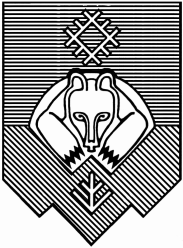 «СЫКТЫВКАР» КАР КЫТШЛÖН МУНИЦИПАЛЬНÖЙ ЮКÖНСА СÖВЕТ О внесении изменений  в решение  Совета муниципального образования городского округа «Сыктывкар» от 16.12.2021 №11/2021-161 «О бюджете муниципального образования городского округа «Сыктывкар» на 2022 год и плановый период 2023 и 2024 годов»